Социометрическая проба «День рождения» 
(методика Панфиловой М.А.)Тест предназначен для детей дошкольного и младшего школьного возраста. Для исследования отношения ребёнка к детям и взрослым, потребности в общении; выявление эмоциональных предпочтений в общении. Время проведения 10-15 мин.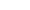 Инструкция. В тест погружают постепенно: вначале лучше побеседовать о дне рождения, нарисовать атрибуты дня рождения, поиграть в рисунки. Поэтому желательно не использовать заготовки, а создать образ праздничного стола вместе с ребёнком: «давай поиграем с тобой в твой день рождения. Большой круг будет у нас столом, на котором лежит праздничный пирог со свечками. Свечек столько, сколько тебе будет лет. Мы их нарисуем. Вокруг стола расположены маленькие кружочки – что это? Конечно, стулья. Выбери стул, на который ты сядешь. Давай твой стул отметим – звёздочкой или снежинкой? (Ответ ребёнка позволяет отметить сформированность половой идентификации: мальчики выбирают звёздочку, а девочки – снежинку.) 
Кого хочешь посадить рядом с собой? А с другой стороны?» (Около кружочка пишется имя, а в кружочке – порядок выбора.) Ребёнок называет имена людей, игрушки, животных… Их располагаем в порядке называния или усаживаем на «стульчики», которые предлагает ребёнок. 
После четвёртого выбора можно предложить повторяющийся вопрос: «Ты будешь ещё кого-то сажать, или уберём (зачеркнём) стульчики?» (Ответ ребёнка даёт возможность предположить его потребности в общении.) 
Когда ребёнок заполнит все десять «стульчиков», задаём вопрос о необходимости добавить «стульчики»: «Если хочешь кого-то посадить, то мы можем добавить (дорисовать) «стульчики».Анализ результатов1. Потребность в общении: 
а) желает общаться в широком кругу – используются все «стульчики» или добавляются новые; 
б) желает общаться, но с близкими людьми, в ограниченном кругу – «убираются» (зачеркиваются) «стулья»; 
в) несформированная потребность в общении – выбор игрушек, предметов, животных. 
2. Эмоциональные предпочтения в общении: близкие, доверительные, приятные отношения – люди располагаются рядом с «именинником». 
3. Значимость социальных окружений: 
а) количественное преобладание взрослых, детей, предметов – наличие опыта общения с ними; 
б) преобладание какой-то группы ( семья, детский сад, школа, двор, дача и т. д.) – значимая среда в общении; 
в) половое преобладание в общении – наличие мальчиков и девочек, женщин, мужчин.Анализируя результаты, необходимо учитывать вспомогательную задачу теста и ситуативность ребёнка. Для углублённого социометрического исследования, а также для уточнения информации рекомендуется использовать другие социальные пробы, методики, тесты («Рисунок семьи», методику Рене Жиля, социометрические опросники и др.).